Western Australia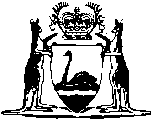 Human Tissue and Transplant Act 1982Human Tissue and Transplant Regulations 2006Western AustraliaHuman Tissue and Transplant Regulations 2006Contents1.	Citation	12.	Prescribed body of medical practitioners (section 29(4b))	1Notes	Compilation table	1	Uncommenced provisions table	1Western AustraliaHuman Tissue and Transplant Act 1982Human Tissue and Transplant Regulations 20061.	Citation		These regulations are the Human Tissue and Transplant Regulations 2006.2.	Prescribed body of medical practitioners (section 29(4b))		The Council of the WA Kidney Transplant Service is a prescribed body of medical practitioners for the purposes of section 29(4b) of the Act.NotesThis is a compilation of the Human Tissue and Transplant Regulations 2006. For provisions that have come into operation see the compilation table. For provisions that have not yet come into operation see the uncommenced provisions table.Compilation tableUncommenced provisions tableTo view the text of the uncommenced provisions see Subsidiary legislation as made on the WA Legislation website.CitationPublishedCommencementHuman Tissue and Transplant Regulations 200616 Jun 2006 p. 212316 Jun 2006CitationPublishedCommencementHuman Tissue and Transplant Regulations 2024 r. 7SL 2024/10 9 Feb 202419 Feb 2024 (see r. 2(b))